 Jean-Louis AVRIL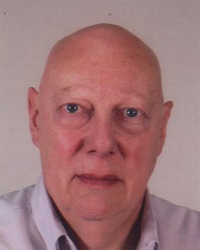 